ПЛАН-КОНСПЕКТ УРОКА МАТЕМАТИКИ В 5 КЛАССЕпо теме: «Площадь и периметр прямоугольника и многоугольников, единицы измерения площади»по учебнику А.Г. Мерзляк, В.Б. Полонский, М.С. ЯкирУчитель: Лашкова Ирина СергеевнаПредмет: математикаТема урока: Площадь и периметр прямоугольника и многоугольников, единицы измерения площадиТип урока: Урок изучения нового материалаФорма работы учащихся: фронтальная, индивидуальнаяЦели и задачи урока:Предметные УУД: формировать у учащихся представление о площади фигуры, устанавливать связи между единицами измерения площади, познакомить учащихся с формулами площади квадрата.Личностные УУД: формировать умение определять способы действий в рамках предложенных условий и требований.Метапредметные УУД: формировать умение видеть математическую задачу в контексте проблемной ситуации, в окружающей жизни.Планируемые результаты: учащийся получит представление о площади фигуры и её свойствах, научится устанавливать связи между единицами измерения площади, применять формулы площади прямоугольника и площади квадрата.Основные понятия: площадь, свойства площади, единица измерения, измерение площади, формула площади прямоугольника, формула площади квадрата, периметр фигуры.Структура урока: 1. Организационный этап – 1 мин.2. Мотивация учебной деятельности учащихся – 3 мин. 3. Постановка цели и задачи урока – 2 мин.4. Актуализация знаний – 5 мин.5. Изучение нового материала – 10 мин.6. Первичное закрепление материала – 15 мин.7. Рефлексия учебной деятельности на уроке – 2 мин.8. Информация о домашнем задании – 2 мин.Оборудование: меловая доска, компьютер, проектор, презентация, учебник по математике 5 класс А.Г. Мерзляк, В.Б. Полонский, М.С. Якир.ОРГАНИЗАЦИОННАЯ СТРУКТУРА УРОКА1. Организационный этап – 1 мин.Учитель: «Здравствуйте, дорогие ребята! Я рада приветствовать вас на уроке математики. Как ваше настроение?» – слайд 2Учащиеся отвечают.Учитель: «Молодцы! Я рада! Давайте проверим вашу готовность к уроку. Все готовы?»Учащиеся отвечают.Учитель: «Молодцы! Тогда приступим!»2. Мотивация учебной деятельности учащихся – 3 мин.Учитель: «Я хочу постелить линолеум в этом кабинете. Но вот не задача, я не знаю площадь пола. Внимательно посмотрите на слайд и найдите площадь данной фигуры. Представьте, что это как раз и есть пол нашего кабинета». – слайд 3-4Возникла проблемная ситуация, т.к. учащиеся ещё не умеют находить площадь многоугольника.Учитель: «Сложная оказалась задачка правда? Как думаете, какая у нас сегодня с вами будет тема урока, учитывая эту задачу?»Учащиеся отвечают.Учитель: «Открываем тетради, записываем сегодняшнее число и тему урока (она есть на слайде)». – слайд 53. Постановка цели и задачи урока – 2 мин.Учитель: «Давайте сформулируем цели и задачи нашего урока, используя слова помощники». – слайд 6Учащиеся с помощью учителя формулируют цели и задачи урока.4. Актуализация знаний – 5 мин.Учитель: «Открываем учебник на странице 141, №1 разбираем устно».(Решение: сантиметры: 1дм = 10см, 1м 3дм = 130см, 5м 2дм = 520см, 12дм 5см = 125см, 40мм = 4смметры: 1км = 1000м, 2км 418м = 2418м, 4км 16м == 4016м, 800см = 8м, 20дм = 2м)5. Изучение нового материала – 10 мин.Учитель: «Приведите примеры из повседневной жизни, где встречается такая величина, как площадь».Учащиеся приводят примеры. Учитель: «Посмотрите на слайд и скажите, если взять 2 равных участка, то площади этих участков будут равны или нет?» – ответ: будут равны. – слайд 9Учащиеся отвечают.Учитель: «Что еще можно сказать о данных фигурах, их площадях?» – ответ: каждая фигура разделена на 2 равные части и они между собой равны.Учащиеся отвечают.Учитель: «Чтобы легко было ответить на такие вопросы, необходимо знать свойства площади фигуры. Их два: 1) равные фигуры имеют равные площади, 2) площадь фигуры равна сумме площадей, из которых она состоит». – слайд 10Учитель: «Мы помним из предыдущих уроков, что для измерения отрезков мы вводили единичный отрезок, а для измерения углов – единичный угол. Так вот, за единицу измерения площади мы будем брать квадрат, сторона которого равна единичному отрезку. Такой квадрат принято называть единичным. Измерить площадь фигуры, значит посчитать, сколько единичных квадратов в ней помещается. Прежде чем приступить к решению задач на площадь, давайте узнаем, в чём измеряется площадь. Посмотрите пожалуйста на слайд. (1м2 – читается «один квадратный метр», 1см2 – «один квадратный сантиметр», 1мм2 – один квадратный миллиметр и т.д.». – слайд 11Учитель: «Рассмотрим пример из учебника: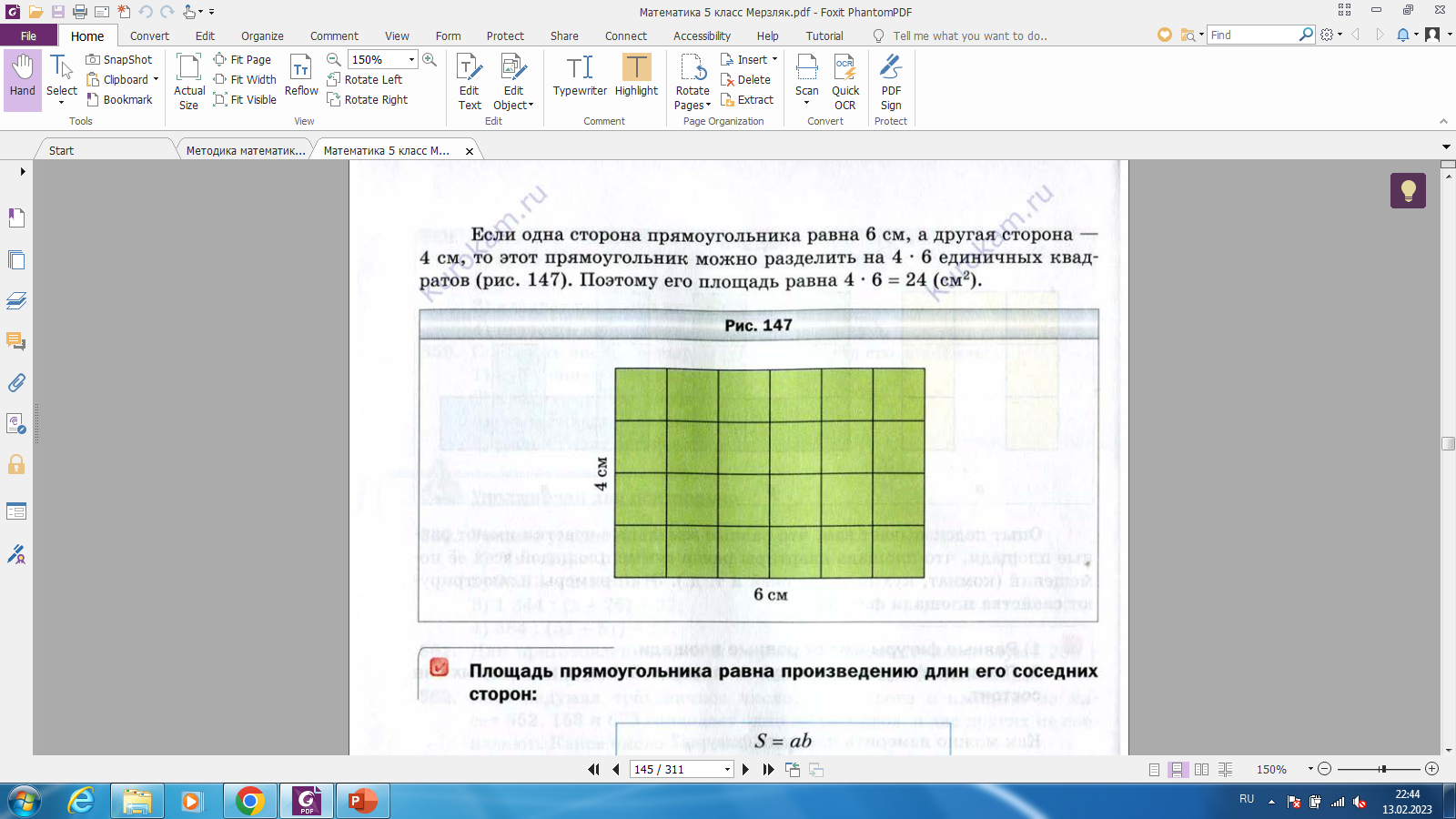 Запишем в тетрадь основные формулы нахождения площади прямоугольника и квадрата. Формулы вы видите на слайде».Учащиеся записывают формулы со слайда 13.Учитель: «А вы знали, что в быту 1 ар земли – это сотка? Умнички! Молодцы! Родители конечно же рассказывали. 1 гектар:» – слайд 146. Первичное закрепление материала – 15 мин.Учитель: «Теперь давайте устно разберём номер 565 и 566. – слайд 15-16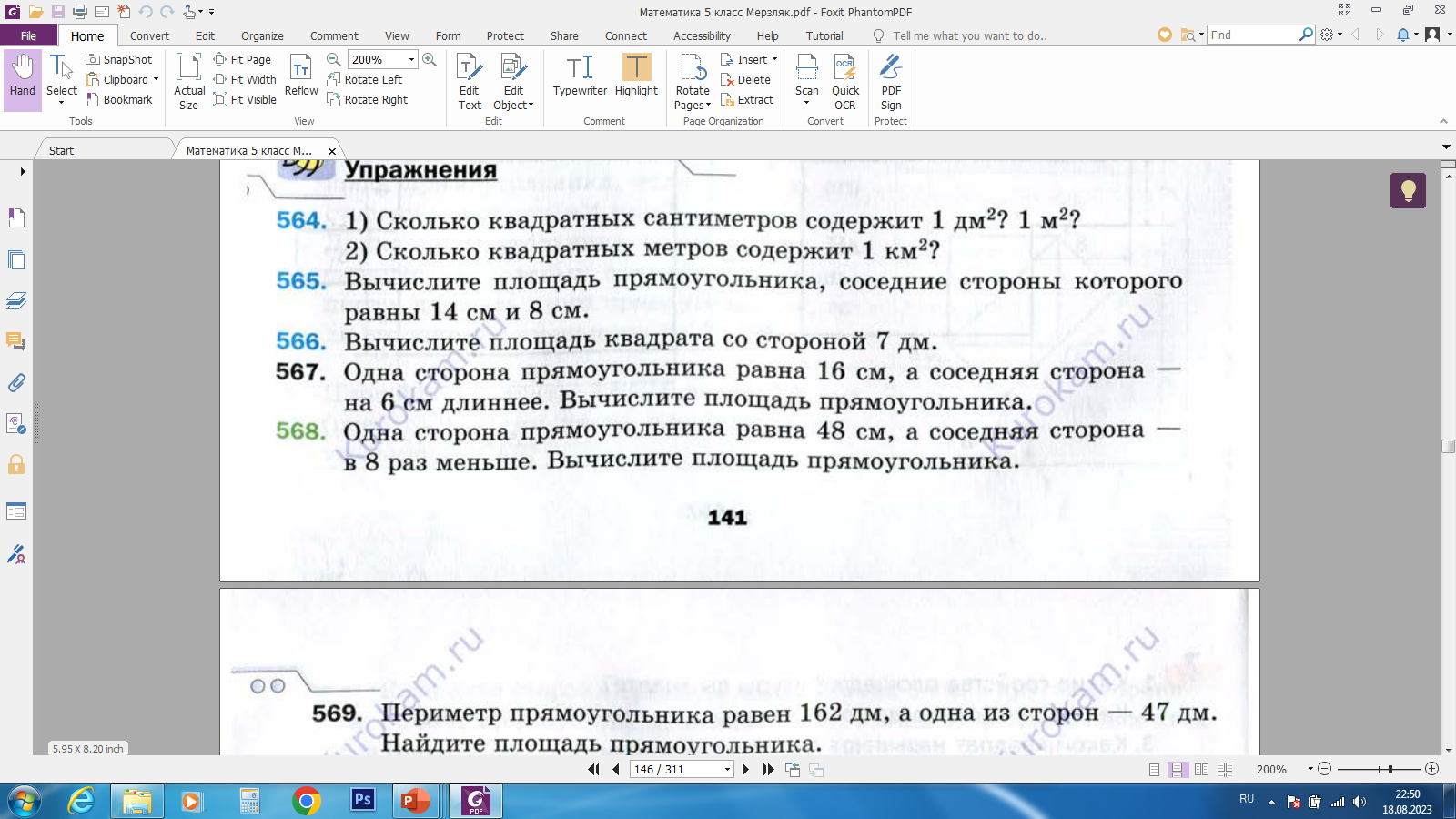 (Решение: Р = 2*(14+8) = 2*22 = 44 см, S = 14*8 = 112 см2)(Решение: S = 72 = 49 дм2)»Учитель: «Письменно делаем номер 567 и 569. – слайд 17-18»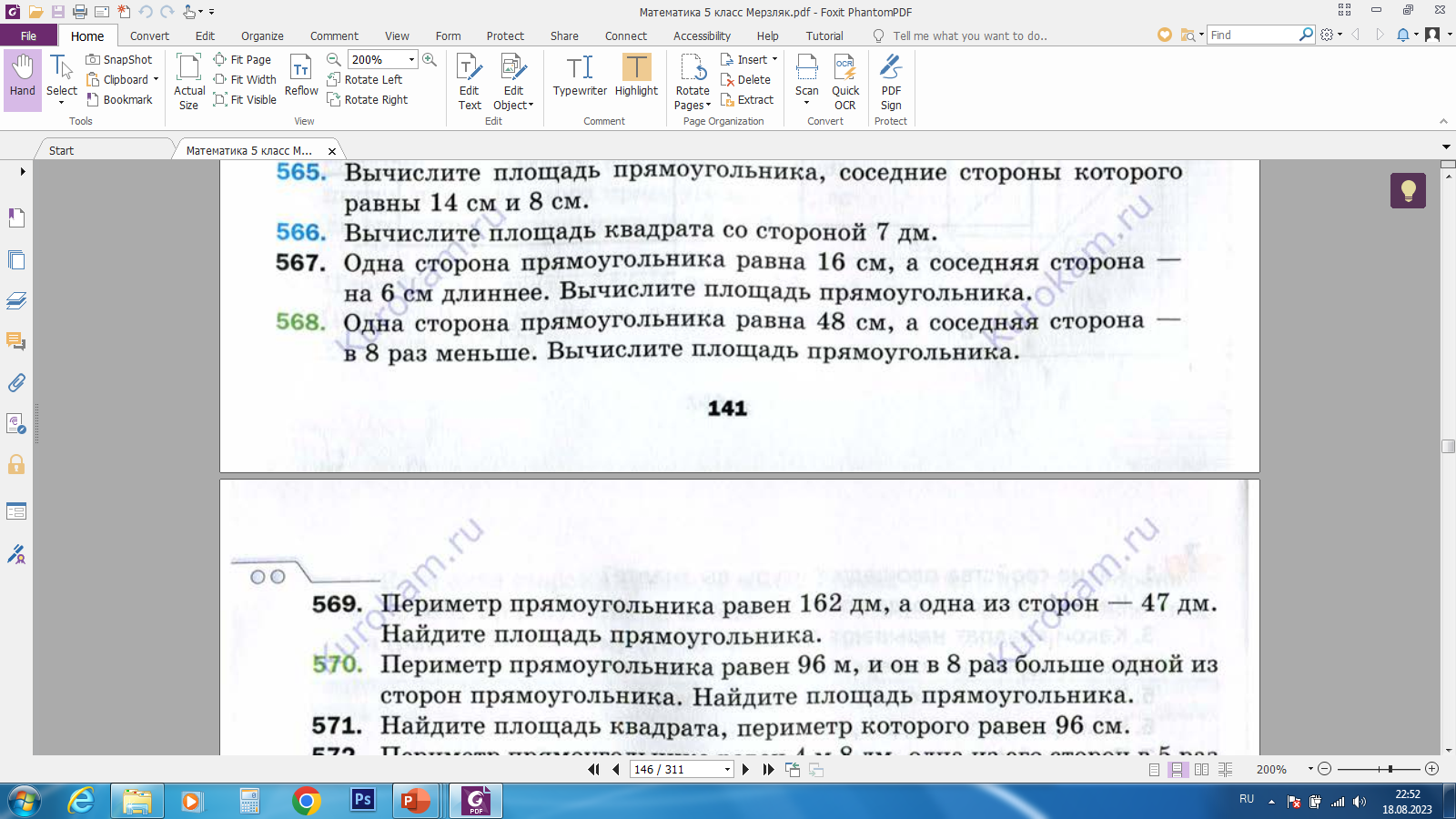 (Решение: а = 16 см, b = на 6 см больше, чем а. S = ? см21) 16+6 = 22 см2) S = 16*22 = 352 см2Ответ: 352 см2)(Решение: S = 162 дм, а = 47 дм, S = ? дм21) 47*2 = 94 дм – две стороны2) 162–94 = 68 дм – две другие стороны3) 68:2 = 34 дм – одна из сторон4) S = 47*34 = 1598 дм2)».ФИЗМИНУТКА – слайд 19Учитель: «Ручки и тетрадки отложили. Встали. Я читаю стихотворение, а вы повторяете движения, о которых в нём говорится.Быстро встали, улыбнулись, Выше – выше потянулись.Ну-ка плечи распрямите,Поднимите, опустите.Вправо, влево повернитесь, Рук коленями коснитесь.Сели, встали, сели, встали,И на месте побежали.»Молодцы ребятки! Теперь тихо сели. Глазки закрыли сильно – сильно. Открыли глазки. Снова закрыли сильно – сильно. Открыли. (повторить несколько раз). Глазками посмотрели вниз, вверх, влево, вправо, посмотрели по кругу. Глазки закрыли и немного посидели. Теперь можно продолжить наш урок!»Учитель: «Выполняем письменно номер 571. Кто пойдёт к доске?» слайд 20-21(Решение: 1) 96:4 = 24 см – одна сторона2) S = a2 = 242 = 576 см2Ответ: 576 см2)Один учащийся решает у доски, все остальные пишут в тетрадях.Учитель: «На ваших столах лежат карточки с заданиями. Решаем самостоятельно. Вместо пустых прямоугольников пишем нужные числа из задач.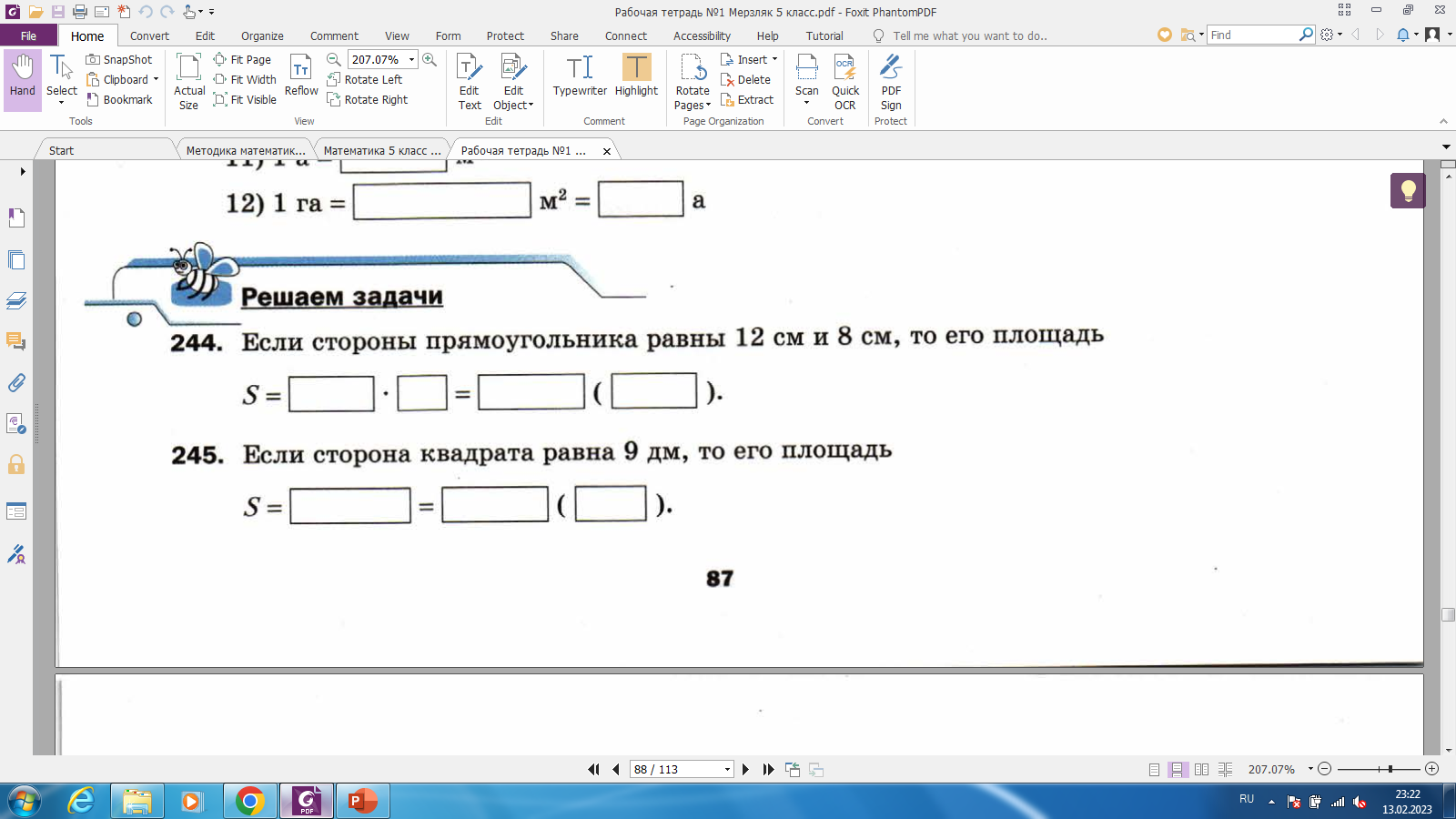 (Решение: 1) 12*8 = 96 см2, 2) 92 = 81 дм2)Все справились. Молодцы! Какие вы умнички у меня! Давайте теперь проверим правильность решения задач» – слайд 22Один из учащихся говорить правильный ответ, все остальные проверяют решения в своих тетрадях.7. Рефлексия учебной деятельно на уроке – 2 мин.Учитель: «Давайте подведём с вами итоги нашего урока. Что нового мы сегодня узнали?Чему научились?Кому было сложно, поднимите руку?Кому понравился сегодняшний урок?Ответьте еще на несколько вопросов:На уроке я:а) работал(а) активно;б) работал(а), но не активно;в) был(а) пассивен (пассивна). – слайд 23Учитель: «За урок оценки получают……..» 8. Информация о домашнем задании – 2 мин.Учитель: «Открываем дневники и записываем домашнее задание: Параграф 21 читать, учить формулы площади прямоугольника и квадрата, письменно №568, №570». – слайд 24Учитель: «Все сегодня поработали очень хорошо. Все молодцы! Спасибо за внимание! Хорошего вам дня и настроения!». – слайд 25